H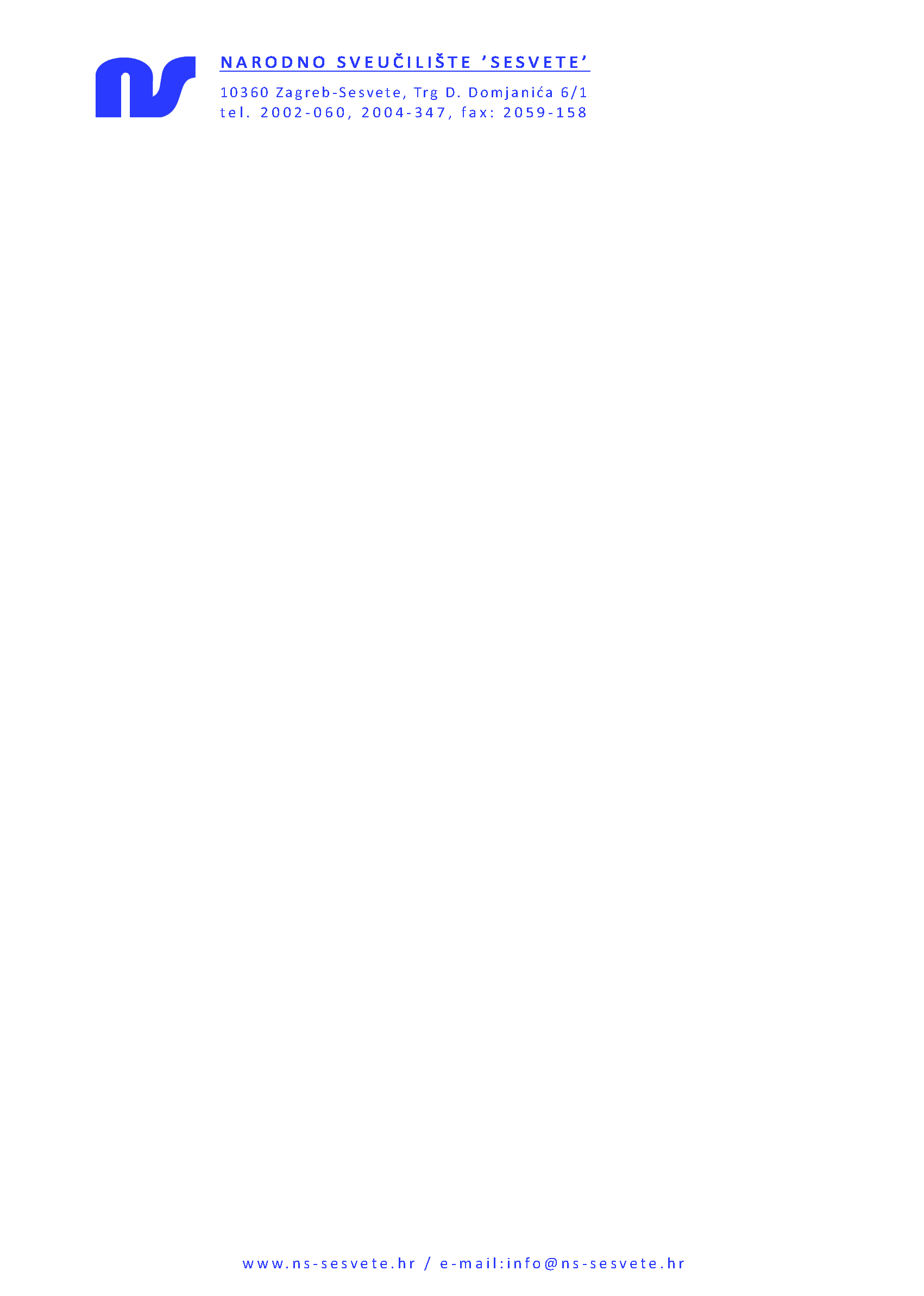 Ur.broj: 1-603/22Zagreb — Sesvete, 24. 11. 2022.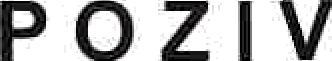 Pozivam Vas na desetu sjednicu Upravnog vijeća Narodnog sveučilišta „Sesvete“ koja     će se održati u ponedjeljak, 28. 11. 2022. u 14:0 sati, u učionici Narodnog sveučilišta "Sesvete".DNEVNI REDUsvajanje zapisnika s prethodne sjednice.Odluka o izmjenama i dopunama Statuta Narodnog sveučilišta „Sesvete“.Razno.Zahvaljujem na odazivu.      S poštovanjem,Predsjednica Upravnog vijeća							           Koraljka Sopta